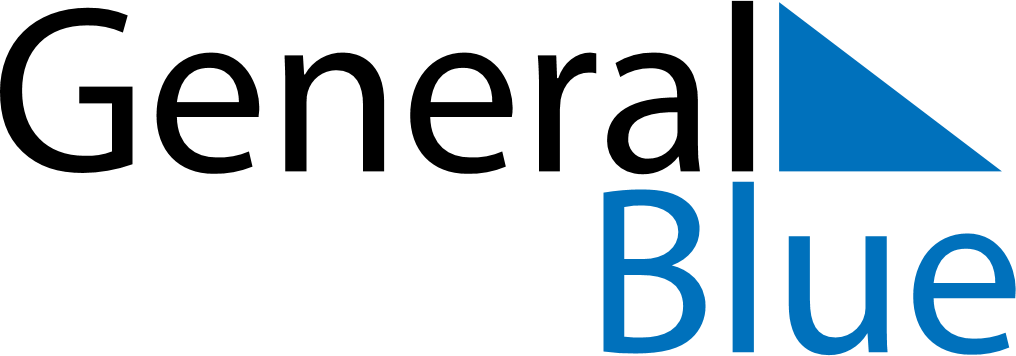 September 2021September 2021September 2021VenezuelaVenezuelaSundayMondayTuesdayWednesdayThursdayFridaySaturday1234567891011Our Lady of Coromoto12131415161718192021222324252627282930